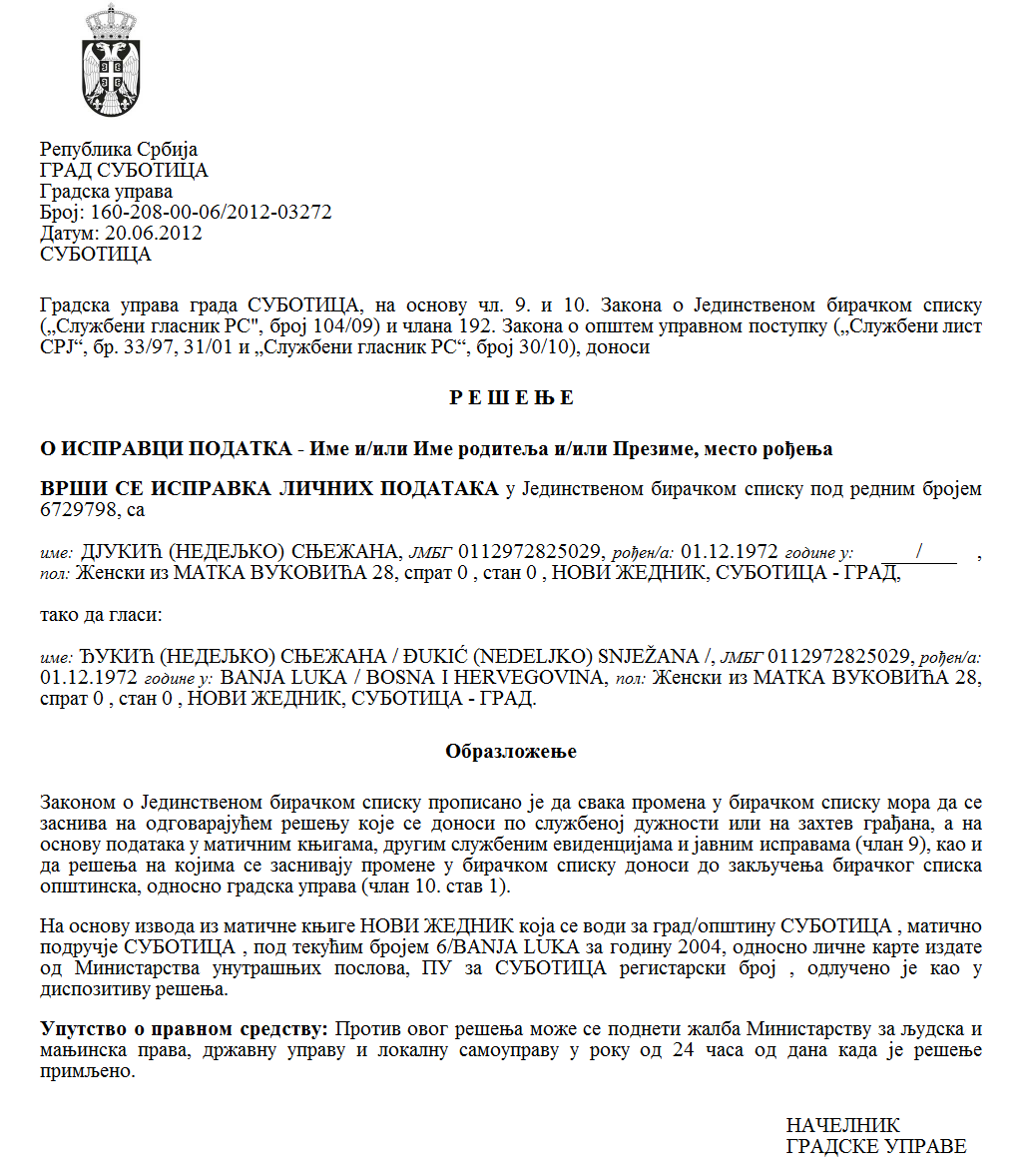 SZERB KÖZTÁRSASÁGVAJDASÁG AUTONÓM TARTOMÁNYZENTA KÖZSÉG ZENTA  KÖZSÉG POLGÁRMESTERESzám:  55-2/2021-IIKelt 2021. október  15-énZ E N T AA helyi önkormányzatról szóló  törvény (az SZK Hivatalos Közlönye,  129/2007.,  83/2014. sz. – más törv.  és  101/2016. sz.) 44. szakasza 1. bekezdésének 5)  pontja, Zenta község statútuma (Zenta Község Hivatalos Lapja, 4/2019. sz.) 61. szakasza  1. bekezdésének  9) pontja és    Zenta község  számára közérdekű egyesületek  programjai és projektumai finanszírozásáról és társfinanszírozásáról szóló rendelet (Zenta Község Hivatalos Lapja,  29/2016. sz.) 18. szakasza alapján,  Zenta község  közérdekű  egyesületei programjainak és projektumainak az eszközök odaítélésében  illetékes  bizottság javaslatára a szociális védelem terén, kelt  2021. szeptember 27-én    Zenta  község  polgármestere  2021. október 15-én meghozta az alábbi H A T Á R O Z A T O TA  PROGRAMOK ÉS  PROJEKTUMOK   KIVÁLASZTÁSÁRÓL ÉS AZ ESZKÖZÖK ODAÍTÉLÉSÉRŐL a szociális védelem  terén a nappali szolgáltatás nyújtása céljából   az egyesületek   serkentő programjai és projektumai vagy   a  programok és projektumok   hiányzó részének   finanszírozására vagy társfinanszírozására   A 2021-es évben Zenta község a szociális védelem terén a nappali szolgáltatás  nyújtása céljából   az egyesületek  programjait  és  projektumait   az  1. sorszámtól  a  2. sorszámmal bezárólag fogja  finanszírozni vagy társfinanszírozni:                                                                                   Összesen:                           2. 800.000,00II.  Felhívjuk a  pályázat résztvevőit,  akik   a  kértnél kevesebb összeget  kaptak,  hogy  a  határozat  közzétételétől számított  nyolc napon belül küldjék meg a revideált   költségszerkezetüket a  pályázati jelentkezésben   feltüntetett programra,  összhangban  a  jóváhagyott eszközök mértékével, illetve a tájékoztatást arról, hogy  elállnak  az eszközöktől, amelyeket számukra odaítéltek. III. A jelen határozat végleges és közzé kell tenni Zenta község  hivatalos honlapján (http://www.zenta-senta.co.rs) és az e-Közigazgatás  portálján.I n d o k l á sZenta község közérdekeit szolgáló egyesületek programjai és projektumai finanszírozásáról és társfinanszírozásáról szóló rendelet (Zenta Község Hivatalos Lapja,  29/2016. sz.) 6. szakaszának 1. bekezdése alapján Zenta község polgármestere   2021. január 28-án   kiírta   és  Zenta  község hivatalos honlapján (http://www.zenta-senta.co.rs)  és  az e-Közigazgatás  portálján   közzétette   a  nyilvános pályázatot   a szociális  védelem   terén a  közösségben  a nappali szolgáltatás nyújtása céljából   a közérdekű egyesületek programjai és projektumai   finanszírozására és társfinanszírozására,  éspedig 2.800.000,00 dináros  pénzeszközökre, amelyeket   a 0901-es  program keretében irányoztak elő  SZOCIÁLIS- ÉS GYEMEKVÉDELEM címen, mint  aktivitást  a  0003-as szám alatt,   a közösség  nappali tartózkodásának szolgáltatása  néven a 070-es funkcionális  osztályozási kódon és  a  máshová nem  sorolt veszélyeztetett lakosság  szociális támogatása   a 48/0 pozíciószámon, mint  481000 közgazdasági osztályozást, leírva mint A KORMÁNYON KÍVÜLI SZERVEZETEK DOTÁLÁSA, 2.800.000,00 dináros összegben.    Zenta község  számára  a szociális védelem terén a közérdekű  programokra  az eszközök odaítélésében illetékes  bizottság  2021. szeptember 27-én tartott ülésén elkészítette az alábbi ÉRTÉKELÉSI ÉS RANGSOROLÁSI  JEGYZÉKETa szociális védelem terén  a közösségben a nappali szolgáltatás nyújtása céljából az egyesületek bejelentett programjaira  és  projektumaira sokra  a  nyilvános pályázat kapcsán, amelyet 2021. január 28-án  tettünk közzé  Zenta  község  hivatalos honlapján (http://www.zenta-senta.co.rs/) Javasoljuk a község polgármesterének, hogy a  2021. évben Zenta község  finanszírozza és társfinanszírozza a  szociális védelem terén  a közösségben a  nappali   tartózkodás  szolgáltatás  nyújtását  az  egyesületek programjait és projektumait az 1. sorszámtól a  2. sorszámmal bezárólag, éspedig:                                                            Összesen:           2. 800.000,00A jelen  értékelési  és  rangsorolási  jegyzéket közzé kell  tenni  Zenta  község  hivatalos honlapján (http://www.zenta-senta.co.rs) és  az e - Közigazgatás portálján. A nyilvános pályázat egyik résztvevője sem nyújtott be fellebbezést az értékelési és  rangsorolási listára,  így a listát  megküldtük Zenta község polgármesterének,  hogy  meghozza a határozatot   a  programokról  és projektumokról és az eszközök odaítéléséről a programok  és  projektumok serkentésére vagy a programok és projektumok hiányzó eszközeinek finanszírozására és társfinanszírozására a szociális  védelem terén  a  közösségben a nappali  szolgáltatás nyújtása céljából az  egyesületeket illetően. A  helyi önkormányzatról szóló  törvény (az SZK Hivatalos Közlönye,  129/2007.,  83/2014. sz. – más törv.  és  101/2016. sz.) 44. szakasza 1. bekezdésének 5)  pontja előirányozza: „A község polgármestere   meghozza  az egyedi aktusokat,  amelyekre  a törvény, a  statútum vagy a képviselő-testület rendelete  által fel van hatalmazva.” Zenta község statútuma (Zenta Község Hivatalos Lapja,  4/2019. sz.) 61. szakasza  1. bekezdésének  9) pontja előirányozza: „A község polgármestere   meghozza  az egyedi aktusokat,  amelyekre  a törvény, a  statútum vagy a képviselő-testület rendelete  által fel van hatalmazva.” Zenta község közérdekeit szolgáló egyesületek programjai és projektumai finanszírozásáról és társfinanszírozásáról szóló rendelet (Zenta Község Hivatalos Lapja,  29/2016. sz.) 18. szakaszának 1. bekezdése előirányozza: „A program kiválasztásáról a határozatot,  amelyre  a községi költségvetésből  ítélünk oda  programserkentő eszközöket vagy  a  program  hiányzó részének  a  finanszírozására vagy társfinanszírozására eszközöket,  a  község polgármestere hozza meg a jelen rendelet  15. szakaszának 1. bekezdése   szerinti   lista megállapításától számított 30 napon belül.”Zenta község közérdekeit szolgáló egyesületek programjai és projektumai finanszírozásáról és társfinanszírozásáról szóló rendelet  20. szakasza előirányozza: „Az eszközök felosztásáról szóló határozat mellett   a község  hivatalos honlapján   közzé kell tenni   az információt a  pályázat résztvevőiről,  akik a  kértnél alacsonyabb összeget kaptak,  hogy  a határozat közzétételétől számított  nyolc napon belül megküldjék a revideált  költségszerkezetük összegét  a programra, amely  a  pályázati jelentkezésben lett feltüntetve,  összhangban  az odaítélt  eszközökkel,  illetve a tájékoztatást  arról, hogy   elállnak  a számukra  odaítélt eszközöktől.” Zenta község közérdekeit szolgáló egyesületek programjai és projektumai finanszírozásáról és társfinanszírozásáról szóló rendelet  18. szakaszának 2. bekezdése előirányozza:” A község polgármesterének a határozata  végleges és ellene nem nyújtható be fellebbezés.” Zenta község közérdekeit szolgáló egyesületek programjai és projektumai finanszírozásáról és társfinanszírozásáról szóló rendelet  19. szakasza előirányozza: „A programok kiválasztásáról a határozatot, amelyekre  a községi költségvetés   eszközeiből ítélünk oda eszközöket a  programok serkentésére vagy  a  programok hiányzó részeinek a finanszírozására és   társfinanszírozására közzé kell tenni  Zenta  község hivatalos  honlapján és  az e-Közigazgatás portálján.”Zenta község polgármestere Zenta község közérdekeit szolgáló egyesületek programjai és projektumai finanszírozásáról és társfinanszírozásáról szóló rendelet  18. szakaszának 1.  bekezdése alapján  meghozta  a  rendelkező rész szerinti határozatot.                                                  Czeglédi Rudolf s. k.                                                  Zenta község polgármestereSorszám     EgyesületA program, illetve projektum neve  A  jóváhagyott pénzeszközök összege dinárban kifejezve Sorszám     EgyesületA program, illetve projektum neve  A  jóváhagyott pénzeszközök összege dinárban kifejezve 1Удружење грађана „Caritas” СентаPolgárok Egyesülete Caritas ZentaНародна кухиња и дневни боравак старих и акција поделе млека и хлебаNépi konyha, idősek napközije és tej-kenyér akció2.600.000,001Удружење грађана „Caritas” СентаPolgárok Egyesülete Caritas ZentaНародна кухиња и дневни боравак старих и акција поделе млека и хлебаNépi konyha, idősek napközije és tej-kenyér akció2.600.000,001Удружење грађана „Caritas” СентаPolgárok Egyesülete Caritas ZentaНародна кухиња и дневни боравак старих и акција поделе млека и хлебаNépi konyha, idősek napközije és tej-kenyér akció2.600.000,001Удружење грађана „Caritas” СентаPolgárok Egyesülete Caritas ZentaНародна кухиња и дневни боравак старих и акција поделе млека и хлебаNépi konyha, idősek napközije és tej-kenyér akció2.600.000,001Удружење грађана „Caritas” СентаPolgárok Egyesülete Caritas ZentaНародна кухиња и дневни боравак старих и акција поделе млека и хлебаNépi konyha, idősek napközije és tej-kenyér akció2.600.000,001Удружење грађана „Caritas” СентаPolgárok Egyesülete Caritas ZentaНародна кухиња и дневни боравак старих и акција поделе млека и хлебаNépi konyha, idősek napközije és tej-kenyér akció2.600.000,001Удружење грађана „Caritas” СентаPolgárok Egyesülete Caritas ZentaНародна кухиња и дневни боравак старих и акција поделе млека и хлебаNépi konyha, idősek napközije és tej-kenyér akció2.600.000,001Удружење грађана „Caritas” СентаPolgárok Egyesülete Caritas ZentaНародна кухиња и дневни боравак старих и акција поделе млека и хлебаNépi konyha, idősek napközije és tej-kenyér akció2.600.000,001Удружење грађана „Caritas” СентаPolgárok Egyesülete Caritas ZentaНародна кухиња и дневни боравак старих и акција поделе млека и хлебаNépi konyha, idősek napközije és tej-kenyér akció2.600.000,002Удружење Грађана „Подршка –Támogatás“Сента Polgárok Egyesülete„Подршка –Támogatás“ZentaСтицање услова за лиценцирање услуге личних пратилац дететаA gyermekek  személyes kísérője  szolgáltatás   engedélyeztetése  feltételeinek megszerzése200.000,002Удружење Грађана „Подршка –Támogatás“Сента Polgárok Egyesülete„Подршка –Támogatás“ZentaСтицање услова за лиценцирање услуге личних пратилац дететаA gyermekek  személyes kísérője  szolgáltatás   engedélyeztetése  feltételeinek megszerzése200.000,002Удружење Грађана „Подршка –Támogatás“Сента Polgárok Egyesülete„Подршка –Támogatás“ZentaСтицање услова за лиценцирање услуге личних пратилац дететаA gyermekek  személyes kísérője  szolgáltatás   engedélyeztetése  feltételeinek megszerzése200.000,002Удружење Грађана „Подршка –Támogatás“Сента Polgárok Egyesülete„Подршка –Támogatás“ZentaСтицање услова за лиценцирање услуге личних пратилац дететаA gyermekek  személyes kísérője  szolgáltatás   engedélyeztetése  feltételeinek megszerzése200.000,002Удружење Грађана „Подршка –Támogatás“Сента Polgárok Egyesülete„Подршка –Támogatás“ZentaСтицање услова за лиценцирање услуге личних пратилац дететаA gyermekek  személyes kísérője  szolgáltatás   engedélyeztetése  feltételeinek megszerzése200.000,002Удружење Грађана „Подршка –Támogatás“Сента Polgárok Egyesülete„Подршка –Támogatás“ZentaСтицање услова за лиценцирање услуге личних пратилац дететаA gyermekek  személyes kísérője  szolgáltatás   engedélyeztetése  feltételeinek megszerzése200.000,002Удружење Грађана „Подршка –Támogatás“Сента Polgárok Egyesülete„Подршка –Támogatás“ZentaСтицање услова за лиценцирање услуге личних пратилац дететаA gyermekek  személyes kísérője  szolgáltatás   engedélyeztetése  feltételeinek megszerzése200.000,002Удружење Грађана „Подршка –Támogatás“Сента Polgárok Egyesülete„Подршка –Támogatás“ZentaСтицање услова за лиценцирање услуге личних пратилац дететаA gyermekek  személyes kísérője  szolgáltatás   engedélyeztetése  feltételeinek megszerzése200.000,002Удружење Грађана „Подршка –Támogatás“Сента Polgárok Egyesülete„Подршка –Támogatás“ZentaСтицање услова за лиценцирање услуге личних пратилац дететаA gyermekek  személyes kísérője  szolgáltatás   engedélyeztetése  feltételeinek megszerzése200.000,00Sorsz.EgyesületA program, illetve projektum neve  A jóváhagyott pénzeszközök összege dinárbanPontszám minden kritérium szerintÖsszesen pontszámÖsszesen pontszámSorsz.EgyesületA program, illetve projektum neve  A jóváhagyott pénzeszközök összege dinárbanPontszám minden kritérium szerintA kritérium  egys. számaPontok1Удружење грађана „Caritas” СентаPolgárok Egyesülete Caritas ZentaНародна кухиња и дневни боравак старих и акција поделе млека и хлебаNépi konyha, idősek napközije és tej-kenyér akció2.600.000,001201101Удружење грађана „Caritas” СентаPolgárok Egyesülete Caritas ZentaНародна кухиња и дневни боравак старих и акција поделе млека и хлебаNépi konyha, idősek napközije és tej-kenyér akció2.600.000,001202101Удружење грађана „Caritas” СентаPolgárok Egyesülete Caritas ZentaНародна кухиња и дневни боравак старих и акција поделе млека и хлебаNépi konyha, idősek napközije és tej-kenyér akció2.600.000,001203201Удружење грађана „Caritas” СентаPolgárok Egyesülete Caritas ZentaНародна кухиња и дневни боравак старих и акција поделе млека и хлебаNépi konyha, idősek napközije és tej-kenyér akció2.600.000,001204201Удружење грађана „Caritas” СентаPolgárok Egyesülete Caritas ZentaНародна кухиња и дневни боравак старих и акција поделе млека и хлебаNépi konyha, idősek napközije és tej-kenyér akció2.600.000,001205201Удружење грађана „Caritas” СентаPolgárok Egyesülete Caritas ZentaНародна кухиња и дневни боравак старих и акција поделе млека и хлебаNépi konyha, idősek napközije és tej-kenyér akció2.600.000,001206101Удружење грађана „Caritas” СентаPolgárok Egyesülete Caritas ZentaНародна кухиња и дневни боравак старих и акција поделе млека и хлебаNépi konyha, idősek napközije és tej-kenyér akció2.600.000,001207101Удружење грађана „Caritas” СентаPolgárok Egyesülete Caritas ZentaНародна кухиња и дневни боравак старих и акција поделе млека и хлебаNépi konyha, idősek napközije és tej-kenyér akció2.600.000,001208201Удружење грађана „Caritas” СентаPolgárok Egyesülete Caritas ZentaНародна кухиња и дневни боравак старих и акција поделе млека и хлебаNépi konyha, idősek napközije és tej-kenyér akció2.600.000,00120összesen1202Удружење Грађана „Подршка –Támogatás“Сента Polgárok Egyesülete„Подршка –Támogatás“ZentaСтицање услова за лиценцирање услуге личних пратилац дететаFeltételek  a  gyermek személyes  kísérője  szolgáltatás  engedélyeztetésére 200.000,001201102Удружење Грађана „Подршка –Támogatás“Сента Polgárok Egyesülete„Подршка –Támogatás“ZentaСтицање услова за лиценцирање услуге личних пратилац дететаFeltételek  a  gyermek személyes  kísérője  szolgáltatás  engedélyeztetésére 200.000,001202102Удружење Грађана „Подршка –Támogatás“Сента Polgárok Egyesülete„Подршка –Támogatás“ZentaСтицање услова за лиценцирање услуге личних пратилац дететаFeltételek  a  gyermek személyes  kísérője  szolgáltatás  engedélyeztetésére 200.000,001203202Удружење Грађана „Подршка –Támogatás“Сента Polgárok Egyesülete„Подршка –Támogatás“ZentaСтицање услова за лиценцирање услуге личних пратилац дететаFeltételek  a  gyermek személyes  kísérője  szolgáltatás  engedélyeztetésére 200.000,001204202Удружење Грађана „Подршка –Támogatás“Сента Polgárok Egyesülete„Подршка –Támogatás“ZentaСтицање услова за лиценцирање услуге личних пратилац дететаFeltételek  a  gyermek személyes  kísérője  szolgáltatás  engedélyeztetésére 200.000,001205202Удружење Грађана „Подршка –Támogatás“Сента Polgárok Egyesülete„Подршка –Támogatás“ZentaСтицање услова за лиценцирање услуге личних пратилац дететаFeltételek  a  gyermek személyes  kísérője  szolgáltatás  engedélyeztetésére 200.000,001206102Удружење Грађана „Подршка –Támogatás“Сента Polgárok Egyesülete„Подршка –Támogatás“ZentaСтицање услова за лиценцирање услуге личних пратилац дететаFeltételek  a  gyermek személyes  kísérője  szolgáltatás  engedélyeztetésére 200.000,00120702Удружење Грађана „Подршка –Támogatás“Сента Polgárok Egyesülete„Подршка –Támogatás“ZentaСтицање услова за лиценцирање услуге личних пратилац дететаFeltételek  a  gyermek személyes  kísérője  szolgáltatás  engedélyeztetésére 200.000,001208202Удружење Грађана „Подршка –Támogatás“Сента Polgárok Egyesülete„Подршка –Támogatás“ZentaСтицање услова за лиценцирање услуге личних пратилац дететаFeltételek  a  gyermek személyes  kísérője  szolgáltatás  engedélyeztetésére 200.000,00120összesen110